Safe Work ProcedureNOTE: DO NOT use this machine unless you have been trained in its safe use and operationDescription of Work:Description of Work:Description of Work:Using a Power Drill Using a Power Drill Using a Power Drill Using a Power Drill Using a Power Drill Using a Power Drill Using a Power Drill Using a Power Drill Using a Power Drill 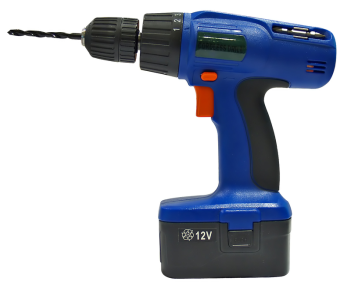 Potential Hazards: Exposed moving parts and electrical hazard with the potential to cause harm through entanglement, impact and cutting, exposure to heat, dust, projectiles and sharp objects.Potential Hazards: Exposed moving parts and electrical hazard with the potential to cause harm through entanglement, impact and cutting, exposure to heat, dust, projectiles and sharp objects.Potential Hazards: Exposed moving parts and electrical hazard with the potential to cause harm through entanglement, impact and cutting, exposure to heat, dust, projectiles and sharp objects.Potential Hazards: Exposed moving parts and electrical hazard with the potential to cause harm through entanglement, impact and cutting, exposure to heat, dust, projectiles and sharp objects.Potential Hazards: Exposed moving parts and electrical hazard with the potential to cause harm through entanglement, impact and cutting, exposure to heat, dust, projectiles and sharp objects.Potential Hazards: Exposed moving parts and electrical hazard with the potential to cause harm through entanglement, impact and cutting, exposure to heat, dust, projectiles and sharp objects.Personal Protective Equipment (PPE) Required (Check the box for required PPE):Personal Protective Equipment (PPE) Required (Check the box for required PPE):Personal Protective Equipment (PPE) Required (Check the box for required PPE):Personal Protective Equipment (PPE) Required (Check the box for required PPE):Personal Protective Equipment (PPE) Required (Check the box for required PPE):Personal Protective Equipment (PPE) Required (Check the box for required PPE):Personal Protective Equipment (PPE) Required (Check the box for required PPE):Personal Protective Equipment (PPE) Required (Check the box for required PPE):Personal Protective Equipment (PPE) Required (Check the box for required PPE):Personal Protective Equipment (PPE) Required (Check the box for required PPE):Personal Protective Equipment (PPE) Required (Check the box for required PPE):Personal Protective Equipment (PPE) Required (Check the box for required PPE):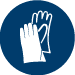 GlovesGloves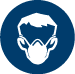 Face MasksFace Masks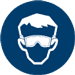 EyeProtection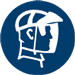 Welding MaskWelding Mask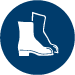 AppropriateFootwearAppropriateFootwear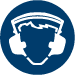 Hearing Protection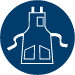 Protective ClothingProtective Clothing Safe Work Procedure Checklist: Safe Work Procedure Checklist: Safe Work Procedure Checklist: Safe Work Procedure Checklist: Safe Work Procedure Checklist: Safe Work Procedure Checklist: Safe Work Procedure Checklist: Safe Work Procedure Checklist: Safe Work Procedure Checklist: Safe Work Procedure Checklist: Safe Work Procedure Checklist: Safe Work Procedure Checklist:1. PRE-Operation:Task (e.g. Drawings, instructions, specifications etc.) is clearly understood.Ensure drill bit is installed tightly into chuck and chuck key has been removed (if applicable).Work piece is secured.Correct drill speed has been set.Where necessary, depth stop for drill has been set or wood to be drilled is rested on scrap.Correct drill bit has been selected for material being drilled.Identify ON/OFF switch and emergency stop button (if applicable). 2. Operation:Check, that drill bit runs ‘true’ and does not wobble.Keep hands clear of work piece and away from rotating tool.Back out frequently on deep cuts to clean and cool drill bit.Turn off drill before speed settings or bit is changed.Exercise caution when removing hot drill bit.3. POST-Operation:Switch off drill before removing waste material from the drill table.Ensure good housekeeping practices are in place to minimise dust build-up.Return clean drill bit to drill rack and clamps to their storage area.1. PRE-Operation:Task (e.g. Drawings, instructions, specifications etc.) is clearly understood.Ensure drill bit is installed tightly into chuck and chuck key has been removed (if applicable).Work piece is secured.Correct drill speed has been set.Where necessary, depth stop for drill has been set or wood to be drilled is rested on scrap.Correct drill bit has been selected for material being drilled.Identify ON/OFF switch and emergency stop button (if applicable). 2. Operation:Check, that drill bit runs ‘true’ and does not wobble.Keep hands clear of work piece and away from rotating tool.Back out frequently on deep cuts to clean and cool drill bit.Turn off drill before speed settings or bit is changed.Exercise caution when removing hot drill bit.3. POST-Operation:Switch off drill before removing waste material from the drill table.Ensure good housekeeping practices are in place to minimise dust build-up.Return clean drill bit to drill rack and clamps to their storage area.1. PRE-Operation:Task (e.g. Drawings, instructions, specifications etc.) is clearly understood.Ensure drill bit is installed tightly into chuck and chuck key has been removed (if applicable).Work piece is secured.Correct drill speed has been set.Where necessary, depth stop for drill has been set or wood to be drilled is rested on scrap.Correct drill bit has been selected for material being drilled.Identify ON/OFF switch and emergency stop button (if applicable). 2. Operation:Check, that drill bit runs ‘true’ and does not wobble.Keep hands clear of work piece and away from rotating tool.Back out frequently on deep cuts to clean and cool drill bit.Turn off drill before speed settings or bit is changed.Exercise caution when removing hot drill bit.3. POST-Operation:Switch off drill before removing waste material from the drill table.Ensure good housekeeping practices are in place to minimise dust build-up.Return clean drill bit to drill rack and clamps to their storage area.1. PRE-Operation:Task (e.g. Drawings, instructions, specifications etc.) is clearly understood.Ensure drill bit is installed tightly into chuck and chuck key has been removed (if applicable).Work piece is secured.Correct drill speed has been set.Where necessary, depth stop for drill has been set or wood to be drilled is rested on scrap.Correct drill bit has been selected for material being drilled.Identify ON/OFF switch and emergency stop button (if applicable). 2. Operation:Check, that drill bit runs ‘true’ and does not wobble.Keep hands clear of work piece and away from rotating tool.Back out frequently on deep cuts to clean and cool drill bit.Turn off drill before speed settings or bit is changed.Exercise caution when removing hot drill bit.3. POST-Operation:Switch off drill before removing waste material from the drill table.Ensure good housekeeping practices are in place to minimise dust build-up.Return clean drill bit to drill rack and clamps to their storage area.1. PRE-Operation:Task (e.g. Drawings, instructions, specifications etc.) is clearly understood.Ensure drill bit is installed tightly into chuck and chuck key has been removed (if applicable).Work piece is secured.Correct drill speed has been set.Where necessary, depth stop for drill has been set or wood to be drilled is rested on scrap.Correct drill bit has been selected for material being drilled.Identify ON/OFF switch and emergency stop button (if applicable). 2. Operation:Check, that drill bit runs ‘true’ and does not wobble.Keep hands clear of work piece and away from rotating tool.Back out frequently on deep cuts to clean and cool drill bit.Turn off drill before speed settings or bit is changed.Exercise caution when removing hot drill bit.3. POST-Operation:Switch off drill before removing waste material from the drill table.Ensure good housekeeping practices are in place to minimise dust build-up.Return clean drill bit to drill rack and clamps to their storage area.1. PRE-Operation:Task (e.g. Drawings, instructions, specifications etc.) is clearly understood.Ensure drill bit is installed tightly into chuck and chuck key has been removed (if applicable).Work piece is secured.Correct drill speed has been set.Where necessary, depth stop for drill has been set or wood to be drilled is rested on scrap.Correct drill bit has been selected for material being drilled.Identify ON/OFF switch and emergency stop button (if applicable). 2. Operation:Check, that drill bit runs ‘true’ and does not wobble.Keep hands clear of work piece and away from rotating tool.Back out frequently on deep cuts to clean and cool drill bit.Turn off drill before speed settings or bit is changed.Exercise caution when removing hot drill bit.3. POST-Operation:Switch off drill before removing waste material from the drill table.Ensure good housekeeping practices are in place to minimise dust build-up.Return clean drill bit to drill rack and clamps to their storage area.1. PRE-Operation:Task (e.g. Drawings, instructions, specifications etc.) is clearly understood.Ensure drill bit is installed tightly into chuck and chuck key has been removed (if applicable).Work piece is secured.Correct drill speed has been set.Where necessary, depth stop for drill has been set or wood to be drilled is rested on scrap.Correct drill bit has been selected for material being drilled.Identify ON/OFF switch and emergency stop button (if applicable). 2. Operation:Check, that drill bit runs ‘true’ and does not wobble.Keep hands clear of work piece and away from rotating tool.Back out frequently on deep cuts to clean and cool drill bit.Turn off drill before speed settings or bit is changed.Exercise caution when removing hot drill bit.3. POST-Operation:Switch off drill before removing waste material from the drill table.Ensure good housekeeping practices are in place to minimise dust build-up.Return clean drill bit to drill rack and clamps to their storage area.1. PRE-Operation:Task (e.g. Drawings, instructions, specifications etc.) is clearly understood.Ensure drill bit is installed tightly into chuck and chuck key has been removed (if applicable).Work piece is secured.Correct drill speed has been set.Where necessary, depth stop for drill has been set or wood to be drilled is rested on scrap.Correct drill bit has been selected for material being drilled.Identify ON/OFF switch and emergency stop button (if applicable). 2. Operation:Check, that drill bit runs ‘true’ and does not wobble.Keep hands clear of work piece and away from rotating tool.Back out frequently on deep cuts to clean and cool drill bit.Turn off drill before speed settings or bit is changed.Exercise caution when removing hot drill bit.3. POST-Operation:Switch off drill before removing waste material from the drill table.Ensure good housekeeping practices are in place to minimise dust build-up.Return clean drill bit to drill rack and clamps to their storage area.1. PRE-Operation:Task (e.g. Drawings, instructions, specifications etc.) is clearly understood.Ensure drill bit is installed tightly into chuck and chuck key has been removed (if applicable).Work piece is secured.Correct drill speed has been set.Where necessary, depth stop for drill has been set or wood to be drilled is rested on scrap.Correct drill bit has been selected for material being drilled.Identify ON/OFF switch and emergency stop button (if applicable). 2. Operation:Check, that drill bit runs ‘true’ and does not wobble.Keep hands clear of work piece and away from rotating tool.Back out frequently on deep cuts to clean and cool drill bit.Turn off drill before speed settings or bit is changed.Exercise caution when removing hot drill bit.3. POST-Operation:Switch off drill before removing waste material from the drill table.Ensure good housekeeping practices are in place to minimise dust build-up.Return clean drill bit to drill rack and clamps to their storage area.1. PRE-Operation:Task (e.g. Drawings, instructions, specifications etc.) is clearly understood.Ensure drill bit is installed tightly into chuck and chuck key has been removed (if applicable).Work piece is secured.Correct drill speed has been set.Where necessary, depth stop for drill has been set or wood to be drilled is rested on scrap.Correct drill bit has been selected for material being drilled.Identify ON/OFF switch and emergency stop button (if applicable). 2. Operation:Check, that drill bit runs ‘true’ and does not wobble.Keep hands clear of work piece and away from rotating tool.Back out frequently on deep cuts to clean and cool drill bit.Turn off drill before speed settings or bit is changed.Exercise caution when removing hot drill bit.3. POST-Operation:Switch off drill before removing waste material from the drill table.Ensure good housekeeping practices are in place to minimise dust build-up.Return clean drill bit to drill rack and clamps to their storage area.1. PRE-Operation:Task (e.g. Drawings, instructions, specifications etc.) is clearly understood.Ensure drill bit is installed tightly into chuck and chuck key has been removed (if applicable).Work piece is secured.Correct drill speed has been set.Where necessary, depth stop for drill has been set or wood to be drilled is rested on scrap.Correct drill bit has been selected for material being drilled.Identify ON/OFF switch and emergency stop button (if applicable). 2. Operation:Check, that drill bit runs ‘true’ and does not wobble.Keep hands clear of work piece and away from rotating tool.Back out frequently on deep cuts to clean and cool drill bit.Turn off drill before speed settings or bit is changed.Exercise caution when removing hot drill bit.3. POST-Operation:Switch off drill before removing waste material from the drill table.Ensure good housekeeping practices are in place to minimise dust build-up.Return clean drill bit to drill rack and clamps to their storage area.1. PRE-Operation:Task (e.g. Drawings, instructions, specifications etc.) is clearly understood.Ensure drill bit is installed tightly into chuck and chuck key has been removed (if applicable).Work piece is secured.Correct drill speed has been set.Where necessary, depth stop for drill has been set or wood to be drilled is rested on scrap.Correct drill bit has been selected for material being drilled.Identify ON/OFF switch and emergency stop button (if applicable). 2. Operation:Check, that drill bit runs ‘true’ and does not wobble.Keep hands clear of work piece and away from rotating tool.Back out frequently on deep cuts to clean and cool drill bit.Turn off drill before speed settings or bit is changed.Exercise caution when removing hot drill bit.3. POST-Operation:Switch off drill before removing waste material from the drill table.Ensure good housekeeping practices are in place to minimise dust build-up.Return clean drill bit to drill rack and clamps to their storage area.Competent Persons (The following persons are authorised to operate, supervise and test students on the equipment/process).Competent Persons (The following persons are authorised to operate, supervise and test students on the equipment/process).Competent Persons (The following persons are authorised to operate, supervise and test students on the equipment/process).Competent Persons (The following persons are authorised to operate, supervise and test students on the equipment/process).Competent Persons (The following persons are authorised to operate, supervise and test students on the equipment/process).Competent Persons (The following persons are authorised to operate, supervise and test students on the equipment/process).Competent Persons (The following persons are authorised to operate, supervise and test students on the equipment/process).Competent Persons (The following persons are authorised to operate, supervise and test students on the equipment/process).Competent Persons (The following persons are authorised to operate, supervise and test students on the equipment/process).Competent Persons (The following persons are authorised to operate, supervise and test students on the equipment/process).Competent Persons (The following persons are authorised to operate, supervise and test students on the equipment/process).Name:Title:Title:Title:Title:Title:Title:Title:Contact Details:Contact Details:Contact Details: